E voting Link for Operational Creditors - Other Creditorshttps://eibcvoting.com/vote-dashboard.php?voting_id=1145QR Code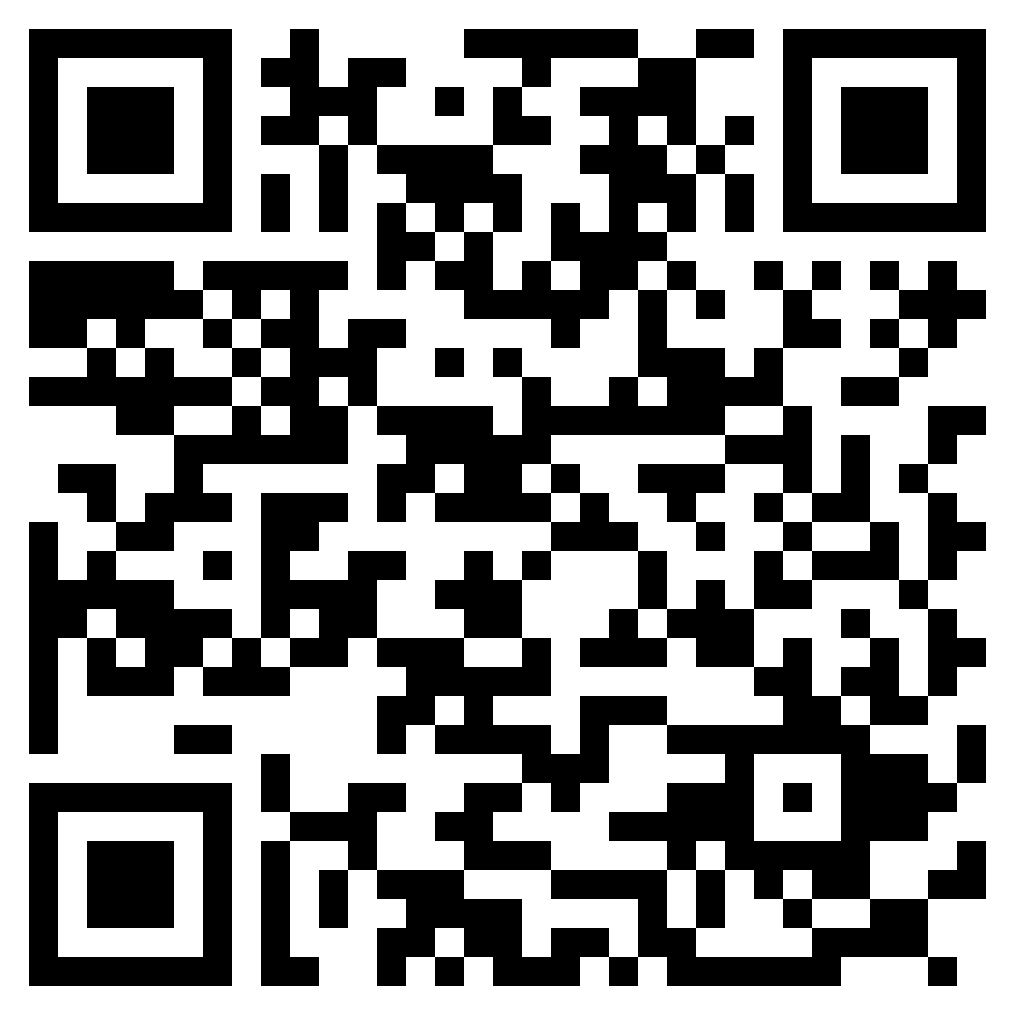 